Fitness Activity Challenge (2)Have fun!  Warm up and make sure you stretch before and after the activity.DANCE MONKEYInstructions YouTube – Tones & I – Dance Monkey Official Video. https://www.youtube.com/watch?v=q0hyYWKXF0QAt the beginning you must be in a PLANK position. Every time you hear the word ‘DANCE’ you must perform a PUSH UP and then back down into holding a PLANK. What is a PLANK?							What is a PUSH UP?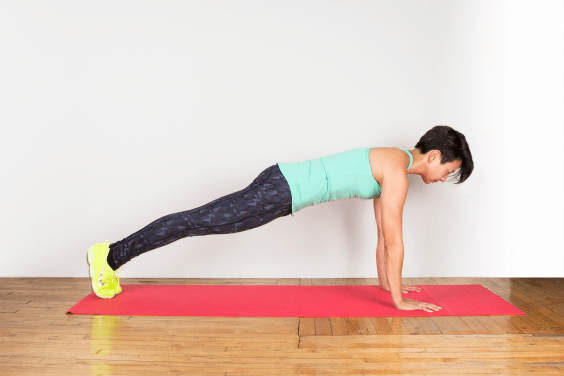 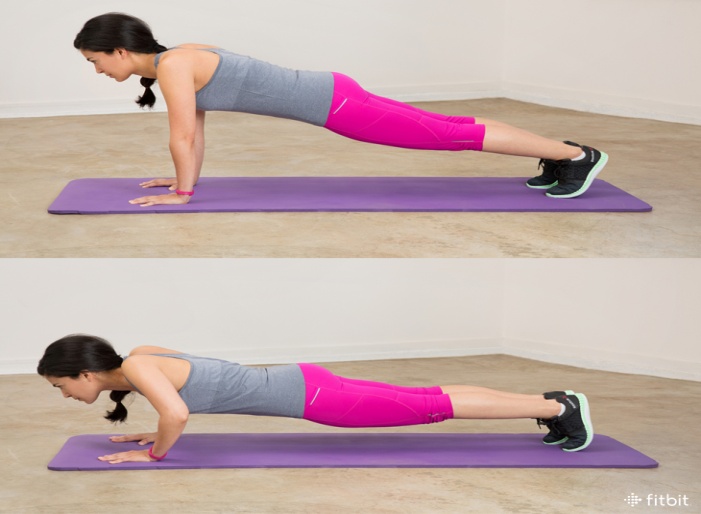 